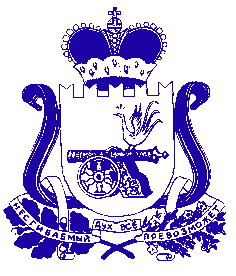 СОВЕТ ДЕПУТАТОВ БОГДАНОВСКОГО  СЕЛЬСКОГО ПОСЕЛЕНИЯ ХОЛМ-ЖИРКОВСКОГО РАЙОНА СМОЛЕНСКОЙ ОБЛАСТИР Е Ш Е Н И Еот  26.12.2018                                   № 36О заключении Соглашения о передаче части полномочий по решению вопросов местного значения органами местного самоуправления Богдановского сельского поселения Холм-Жирковского района Смоленской области органам местного самоуправления муниципального образования «Холм-Жирковский  район» Смоленской области 	В соответствии с Федеральным законом от 6 октября 2003 года № 131-ФЗ «Об общих принципах организации местного самоуправления в Российской Федерации», Уставом Богдановского сельского поселения Холм-Жирковского района Смоленской области, Совет депутатов Богдановского  сельского поселения Холм-Жирковского  района Смоленской области 	Р Е Ш И Л: 	1. Заключить Соглашение о передаче части полномочий по решению вопросов местного значения органами местного самоуправления Богдановского сельского поселения Холм-Жирковского района Смоленской области органам местного самоуправления муниципального образования «Холм-Жирковский район» Смоленской области. 	2. Рекомендовать Главе муниципального образования Богдановского сельского поселения Холм-Жирковского района Смоленской области заключить Соглашение с органами местного самоуправления муниципального образования «Холм-Жирковский район» Смоленской области о передаче части своих полномочий по решению вопросов местного значения.	3. Настоящее решение вступает в силу после дня подписания.Глава муниципального образования Богдановского сельского поселенияХолм-Жирковского районаСмоленской области                                                          Иванов А.Ф.